                  Вас приветствует отряд  ЮИД                 МКОУ    «Ортастальская СОШ им.Р.Халикова»              6 «а» кл. Руководитель: Гюльмагомедова Э.В.          Цель  проведения мероприятия:1. Воспитание у детей культуры поведения на дорогах.2. Формирование устойчивых навыков безопасного поведения на улицах и дорогах.Задачи:1. Развитие дорожной грамотности детей.2. Подвести учащихся к мысли о необходимости соблюдать правила дорожного движения.3. Совершенствовать уровень накопленных практических навыков.4. Воспитание ответственности у детей за свое поведение.Планируемый результат:Должны знать и уметь.1. Поведение на улице (как безопасно перейти улицу, перекресток и т. д.) и правила движения по дороге (как ходить по загородной дороге и переходить ее);2. Научится понимать сигналы светофоров и регулировщиков; усваивают, где можно устраивать игры, ездить на санках, коньках, лыжах и т. д.;3. Научится пользоваться автобусом, троллейбусом, трамваем (соблюдать Правила ожидания транспорта на остановке, правила посадки и высадки и т. п.);4. Познакомится со значением важнейших дорожных знаков, линий дорожной разметки проезжей части улицы (дороги).5. Оценивать свое поведение на дорогах.6. Ориентироваться в дорожных ситуациях. Наш девиз: Главное, ребята, аккуратно на дороге!Главное, ребята, на дороге не зевай!Наш вердикт сегодня будет очень строгим: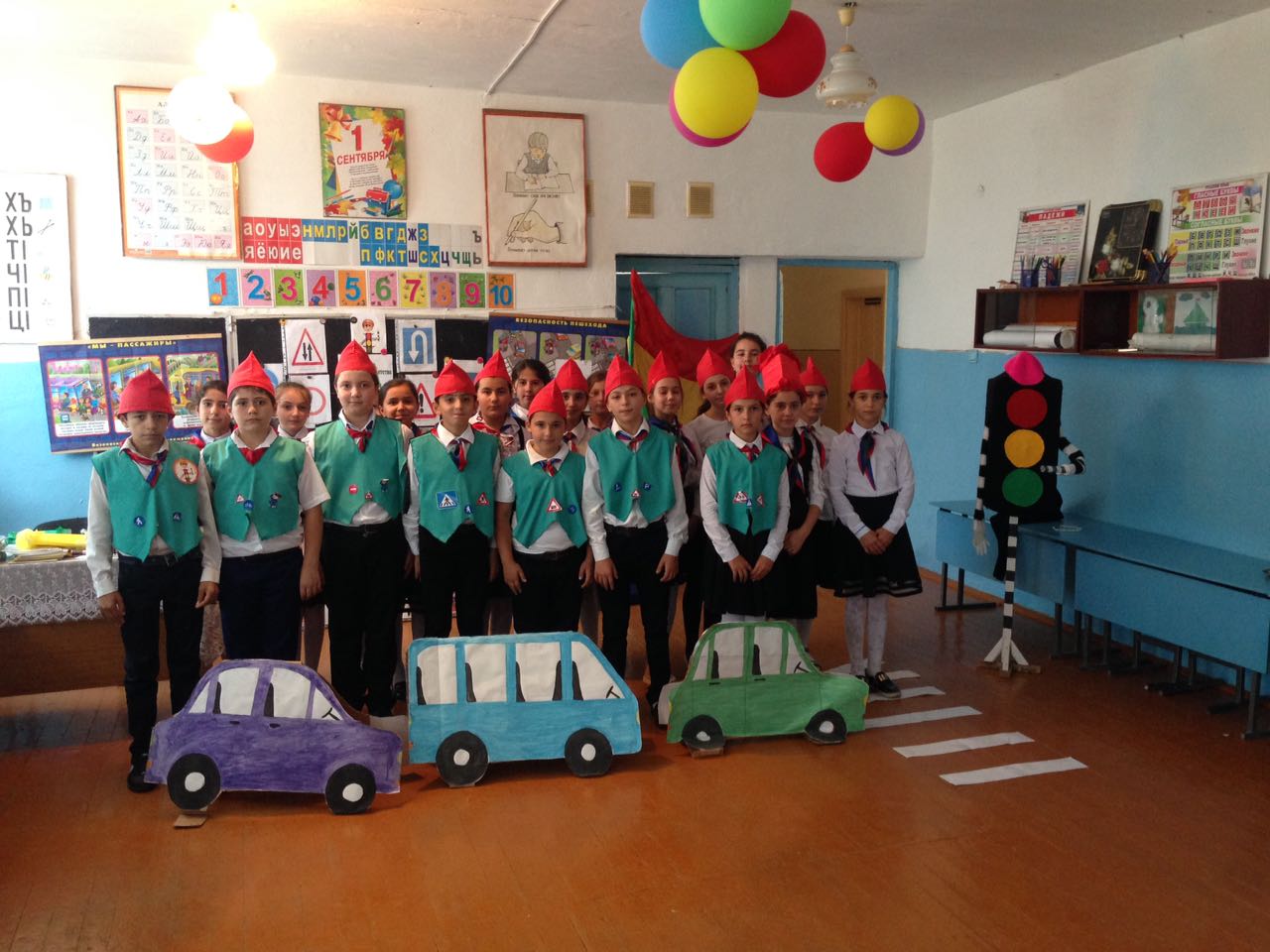                 «Правила движенья соблюдай!»Юный инспектор дорожного движения!Это звание гордо звучит!Новые знания и достиженияЮное сердце вмиг покорит!Юный инспектор дорожного движения!Это призвание наше, друзья!Дарим мы людям  наши умения,Чтоб мир был лучше и ярче всегда!О наших делах  мы хотим рассказатьВ примерах работу ЮИД показать!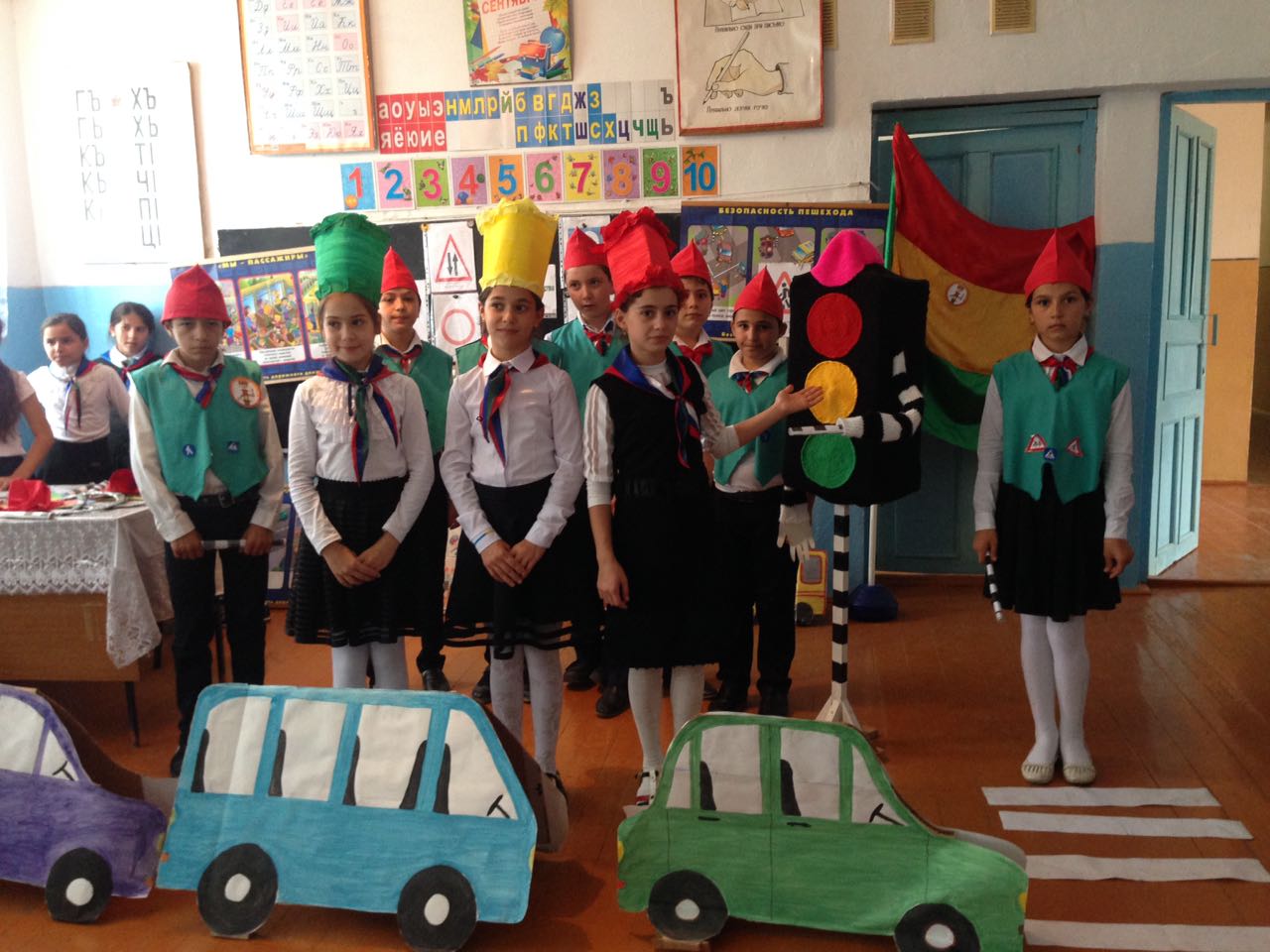 ЮИД – это здорово,В этом нет сомненья,Ведь жизнь была бы скучноюБез правил по движенью.С малышами мы играем,ПДД им объясняем,Чтобы каждый четко зналИ законы соблюдал!Пригласили малышейВ кабинет по ОБЖ.Там учитель очень строгоРассказал им о дороге,Где опасно, а где нет,И хороший дал совет:Всем здоровье сохранять-На дороге не играть.Отдохнули все немного,Расстелили мы дорогу.Светофоры подключили,Первоклашек пригласили.Малыши смогли на делеПоказать все, что умели.Ну а как же интернет?Он помощник или нет?Предложили малышамСупертесты прорешать:Где дорогу перейти,Где играть, когда стоять?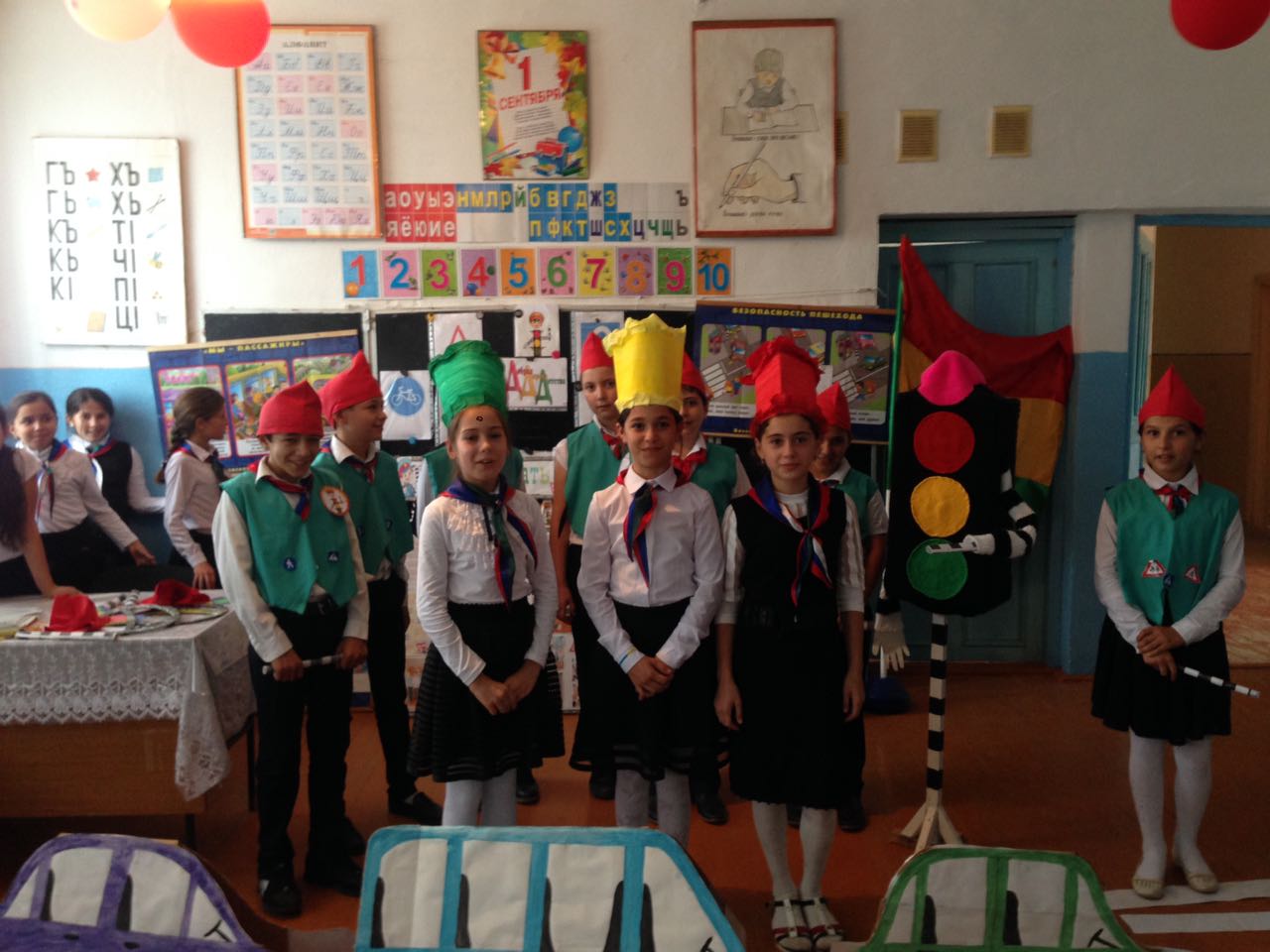 Первоклашки молодцы,Справились с заданием.Выступление ЮИДСлушали с вниманием.Мы гордимся, что в ЮИДеДелу мы всегда верны.Про безопасность на дорогеРассказать мы всем должныПешеходом быть не просто,Знаки, правила учи,Мы желаем всем удачи,Только так, а не иначе.Да здравствует ЮИД!